ПРАВИТЕЛЬСТВО МОСКОВСКОЙ ОБЛАСТИПОСТАНОВЛЕНИЕот 7 ноября 2012 г. N 1394/40ОБ УТВЕРЖДЕНИИ ПОРЯДКА ОРГАНИЗАЦИИ ЯРМАРОК НА ТЕРРИТОРИИМОСКОВСКОЙ ОБЛАСТИ И ПРОДАЖИ ТОВАРОВ (ВЫПОЛНЕНИЯ РАБОТ,ОКАЗАНИЯ УСЛУГ) НА НИХВ соответствии с Федеральным законом от 28.12.2009 N 381-ФЗ "Об основах государственного регулирования торговой деятельности в Российской Федерации" и Законом Московской области N 174/2010-ОЗ "О государственном регулировании торговой деятельности в Московской области" Правительство Московской области постановляет:1. Утвердить прилагаемый Порядок организации ярмарок на территории Московской области и продажи товаров (выполнения работ, оказания услуг) на них (далее - Порядок организации ярмарок).2. Установить, что на территории Московской области ярмарки выходного дня проводятся с пятницы по воскресенье, в нерабочие праздничные дни.Ярмарки, организуемые в целях реализации сезонных видов товаров, выполнения сезонных работ, оказания сезонных услуг (сезонные ярмарки), продолжительностью не более семи календарных дней проводятся не более восьми раз в год в местах проведения ярмарок.Сельскохозяйственные ярмарки продолжительностью не более семи календарных дней проводятся не более четырех раз в год в местах проведения ярмарок.Количество ярмарок в месте проведения ярмарок не должно превышать двух единиц в месяц.(п. 2 в ред. постановления Правительства МО от 15.09.2017 N 759/33)3. Министерству сельского хозяйства и продовольствия Московской области:(в ред. постановления Правительства МО от 26.05.2020 N 278/15)3.1. Ежегодно до 15 декабря обеспечивать формирование Сводного перечня мест проведения ярмарок на территории Московской области (далее - сводный перечень мест проведения ярмарок) на следующий год по форме согласно приложению N 1 к настоящему постановлению и его утверждение.3.2. Ежегодно до 31 декабря утвержденный сводный перечень мест проведения ярмарок на следующий год размещать на официальном сайте Министерства сельского хозяйства и продовольствия Московской области в информационно-телекоммуникационной сети Интернет.(в ред. постановления Правительства МО от 26.05.2020 N 278/15)3.3. Организовать ведение Реестра ярмарок, организуемых на территории Московской области (далее - реестр ярмарок), по форме согласно приложению N 2 к настоящему постановлению.3.4. Подготовить и утвердить методические рекомендации по организации ярмарок на территории Московской области.3.5. Ежегодно до 15 ноября определять тематику не менее 8 ярмарок, проводимых в течение следующего года в городских округах Московской области.(в ред. постановлений Правительства МО от 15.09.2017 N 759/33, от 19.02.2020 N 64/4)3.6. Осуществлять мониторинг размещения на официальных сайтах органов местного самоуправления городских округов Московской области в информационно-телекоммуникационной сети Интернет информации, предусмотренной подпунктом 4.6 пункта 4 настоящего постановления.(подп. 3.6 введен постановлением Правительства МО от 16.04.2014 N 260/12; в ред. постановления Правительства МО от 19.02.2020 N 64/4)4. Рекомендовать органам местного самоуправления городских округов Московской области:(в ред. постановления Правительства МО от 19.02.2020 N 64/4)4.1. Формировать перечень мест проведения ярмарок на территории городского округа Московской области (далее - перечень мест проведения ярмарок) на следующий год по форме согласно приложению N 3 к настоящему постановлению и утверждать указанный перечень мест проведения ярмарок муниципальным правовым актом.(в ред. постановления Правительства МО от 19.02.2020 N 64/4)Абзац утратил силу. - Постановление Правительства МО от 19.02.2020 N 64/4.Ежегодно не позднее 10 ноября утвержденный перечень мест проведения ярмарок направлять в Министерство сельского хозяйства и продовольствия Московской области.(в ред. постановления Правительства МО от 26.05.2020 N 278/15)4.2. При формировании перечня мест проведения ярмарок с учетом особенностей территории муниципального образования и в соответствии с градостроительными регламентами предусматривать проведение ярмарок на территории парков отдыха, пешеходных зон, специальных площадок для проведения ярмарок.4.3. Обеспечить организацию не менее 8 тематических ярмарок в год, определенных Министерством сельского хозяйства и продовольствия Московской области.(в ред. постановлений Правительства МО от 15.09.2017 N 759/33, от 26.05.2020 N 278/15)4.4. Ежемесячно до 20 числа текущего месяца представлять в Министерство сельского хозяйства и продовольствия Московской области информацию о ярмарках, планируемых к организации и проведению в следующем месяце, по форме согласно приложению 4 к настоящему постановлению для включения их в реестр ярмарок.(в ред. постановлений Правительства МО от 15.09.2017 N 759/33, от 26.05.2020 N 278/15)4.5. Ежемесячно до 5 числа месяца, следующего за отчетным, направлять информацию о проведенных на территории городского округа Московской области ярмарках в Министерство сельского хозяйства и продовольствия Московской области по форме согласно приложению N 5 к настоящему постановлению.(в ред. постановлений Правительства МО от 16.04.2014 N 260/12, от 19.02.2020 N 64/4, от 26.05.2020 N 278/15)4.6. Ежемесячно 1 числа размещать на официальных сайтах органов местного самоуправления городских округов Московской области в информационно-телекоммуникационной сети Интернет информацию о свободных местах проведения ярмарок на территории муниципального образования, включенных в сводный перечень мест проведения ярмарок на соответствующий год, по форме согласно приложению N 6 к настоящему постановлению.(подп. 4.6 введен постановлением Правительства МО от 16.04.2014 N 260/12; в ред. постановления Правительства МО от 19.02.2020 N 64/4)5. Признать утратившим силу постановление Правительства Московской области от 27.10.2011 N 1288/44 "Об утверждении Порядка организации ярмарок на территории Московской области и продажи товаров (выполнения работ, оказания услуг) на них".6. Опубликовать настоящее постановление в газете "Ежедневные новости. Подмосковье".7. Настоящее постановление вступает в силу со дня его официального опубликования, за исключением пункта 2 настоящего постановления.Пункт 2 настоящего постановления вступает в силу с 1 января 2013 года.8. Контроль за выполнением настоящего постановления возложить на заместителя Председателя Правительства Московской области Хромова В.В.(п. 8 в ред. постановления Правительства МО от 07.02.2019 N 54/3)Вице-губернатор - ПредседательПравительства Московской областиА.В. ШаровУтвержденпостановлением ПравительстваМосковской областиот 7 ноября 2012 г. N 1394/40ПОРЯДОКОРГАНИЗАЦИИ ЯРМАРОК НА ТЕРРИТОРИИ МОСКОВСКОЙ ОБЛАСТИИ ПРОДАЖИ ТОВАРОВ (ВЫПОЛНЕНИЯ РАБОТ, ОКАЗАНИЯ УСЛУГ) НА НИХ1. Общие положения1.1. Порядок организации ярмарок на территории Московской области и продажи товаров (выполнения работ, оказания услуг) на них (далее - Порядок) устанавливает требования к организации ярмарок на территории Московской области, а также требования к организации продажи товаров (выполнения работ, оказания услуг) на ярмарках.1.2. Настоящий Порядок не распространяется на организацию ярмарок, организатором которых является федеральный орган государственной власти.1.3. Для целей настоящего Порядка используются следующие основные понятия:ярмарка - мероприятие, доступное для всех товаропроизводителей, продавцов и покупателей, организуемое вне пределов розничного рынка в установленном месте на определенный срок с целью реализации товаров (выполнения работ, оказания услуг) в установленном порядке;место проведения ярмарки - стационарный торговый объект или земельный участок, включенные в Сводный перечень мест проведения ярмарок на территории Московской области;торговое место - место для продажи товаров (выполнения работ, оказания услуг) на ярмарке (павильон на сборно-разборном каркасе, имеющий прилавок; специализированный автомобиль (автомагазин, автолавка, автоприцеп); цистерна по реализации продовольственных товаров, изотермическая емкость), отведенное организатором ярмарки участнику ярмарки для осуществления деятельности по продаже товаров (выполнению работ, оказанию услуг);организатор ярмарки - орган государственной власти Московской области, орган местного самоуправления муниципального образования Московской области, юридическое лицо, индивидуальный предприниматель;участник ярмарки - зарегистрированное в установленном законодательством Российской Федерации порядке юридическое лицо, индивидуальный предприниматель, а также гражданин (в том числе гражданин - глава крестьянского (фермерского) хозяйства, член такого хозяйства, гражданин, ведущий личное подсобное хозяйство или занимающийся садоводством, огородничеством, животноводством), которому предоставлено торговое место на ярмарке;(в ред. постановления Правительства МО от 16.04.2014 N 260/12)продавец - физическое лицо, непосредственно осуществляющее на торговом месте деятельность по продаже товаров (выполнению работ, оказанию услуг) на ярмарке;класс товаров - совокупность товаров, имеющих аналогичное функциональное назначение;Реестр ярмарок, организуемых на территории Московской области, - перечень сведений о ярмарках, планируемых к организации на территории Московской области, содержащий информацию о месте, дате проведения ярмарки, организаторе ярмарки, типе ярмарки, режиме работы ярмарки, а также количестве торговых мест на ней.(в ред. постановления Правительства МО от 15.09.2017 N 759/33)1.4. Ярмарки подразделяются по следующим типам:универсальные ярмарки - ярмарки, на которых осуществляется продажа универсального ассортимента продовольственных и (или) непродовольственных товаров;тематические ярмарки - ярмарки, организуемые в соответствии с тематикой, определяемой Министерством сельского хозяйства и продовольствия Московской области (далее - Министерство);(в ред. постановления Правительства МО от 26.05.2020 N 278/15)сельскохозяйственные ярмарки - ярмарки выходного дня и сезонные ярмарки, организуемые в период с 1 июня по 1 ноября, на которых восемьдесят и более процентов торговых мест от их общего количества предназначено для реализации сельскохозяйственной продукции.(п. 1.4 в ред. постановления Правительства МО от 15.09.2017 N 759/33)2. Требования к организации ярмарок2.1. Ярмарки организуются в соответствии со Сводным перечнем мест проведения ярмарок на территории Московской области (далее - сводный перечень мест проведения ярмарок).Сводный перечень мест проведения ярмарок на следующий год формируется Министерством до 15 декабря текущего года на основании заявок организаторов ярмарок, а также с учетом представленных перечней мест проведения ярмарок на территории городских округов Московской области, утвержденных муниципальными правовыми актами органов местного самоуправления городских округов Московской области (далее - органы местного самоуправления), с приложением паспорта каждого места проведения ярмарки, форма которого утверждается Министерством.(в ред. постановления Правительства МО от 19.02.2020 N 64/4)Внесение изменений в сводный перечень мест проведения ярмарок осуществляется Министерством не чаще трех раз в год.(в ред. постановления Правительства МО от 15.09.2017 N 759/33)Порядок формирования сводного перечня мест проведения ярмарок устанавливается Министерством.Сводный перечень мест проведения ярмарок утверждается распоряжением Министерства и размещается на официальном сайте Министерства в информационно-телекоммуникационной сети Интернет.2.2. Организатор ярмарки, желающий организовать ярмарку, не позднее 1 ноября направляет в орган местного самоуправления или Министерство заявку по форме согласно приложению N 1 к настоящему Порядку для последующего включения в сводный перечень мест проведения ярмарок.К заявке прилагаются заверенные копии правоустанавливающих и (или) правоудостоверяющих документов на земельный участок (стационарный торговый объект), предполагаемый для использования под место проведения ярмарки.2.3. Основаниями для отказа включения места проведения ярмарки в сводный перечень мест проведения ярмарок являются:представление организатором неполного комплекта документов;несоответствие места проведения ярмарки противопожарным, санитарно-эпидемиологическим, градостроительным требованиям.2.4. Сведения о ярмарках, организуемых на территории Московской области, подлежат включению в Реестр ярмарок, организуемых на территории Московской области (далее - реестр ярмарок).Порядок ведения реестра ярмарок устанавливается Министерством.2.5. Организатор ярмарки, желающий организовать ярмарку в месте проведения ярмарки, содержащемся в сводном перечне мест проведения ярмарок, но не включенном в реестр ярмарок, не позднее 5 рабочих дней до начала проведения ярмарки подает заявку в орган местного самоуправления или Министерство. Орган местного самоуправления или Министерство в течение 2 рабочих дней информирует организатора ярмарки о наличии (отсутствии) свободного места (свободных мест) проведения ярмарки в соответствии со сводным перечнем мест проведения ярмарок.2.6. Организатор ярмарки до начала проведения ярмарки:разрабатывает и утверждает план мероприятий по организации ярмарки и продажи товаров (выполнения работ, оказания услуг) на ней (далее - план мероприятий);определяет режим работы ярмарки;определяет порядок организации ярмарки;определяет порядок предоставления торговых мест;опубликовывает в средствах массовой информации и размещает на своем сайте в информационно-телекоммуникационной сети Интернет информацию о плане мероприятий.2.7. План мероприятий должен содержать:наименование организатора ярмарки;тип ярмарки;место проведения ярмарки;срок проведения ярмарки;максимальное количество торговых мест на ярмарке;размер платы за предоставление оборудованных торговых мест для продажи товаров (выполнения работ, оказания услуг) на ярмарке, а также за оказание услуг, связанных с обеспечением торговли (уборкой территории, проведением ветеринарно-санитарной экспертизы и других услуг), с учетом необходимости компенсации затрат на организацию ярмарки и продажи товаров (выполнения работ, оказания услуг) на ней;схему размещения торговых мест с учетом предоставления торговых мест для реализации сельскохозяйственной продукции, не прошедшей промышленной переработки, в том числе с автотранспортных средств. Схема размещения торговых мест разрабатывается с учетом функционального зонирования территории ярмарки, предусматривающего зоны для размещения павильонов, специализированных магазинов, цистерн по реализации продовольственных товаров и изотермических емкостей, санитарной зоны в целях обеспечения необходимых условий для организации торговли, свободного прохода покупателей и доступа к местам торговли, а также с учетом санитарно-эпидемиологических требований, требований пожарной безопасности;информацию о мероприятиях, направленных на обеспечение выполнения участниками ярмарки требований законодательства Российской Федерации в сфере защиты прав потребителей, обеспечения санитарно-эпидемиологического благополучия населения, безопасности, в том числе пожарной, и иных предусмотренных законодательством Российской Федерации требований;информацию о мероприятиях, направленных на обеспечение соответствия места проведения ярмарки требованиям законодательства Российской Федерации в сфере защиты прав потребителей, обеспечения санитарно-эпидемиологического благополучия населения, безопасности, в том числе пожарной, и иным предусмотренным законодательством Российской Федерации требованиям.2.8. Место проведения ярмарки должно иметь:в случае проведения ярмарки на земельном участке - твердое покрытие;вывеску с указанием информации об организаторе ярмарки, его наименовании, месте его нахождения, режиме работы ярмарки;информационный стенд, на котором размещается информация:о размере платы за предоставление оборудованных мест для продажи товаров (выполнения работ, оказания услуг) на ярмарке, а также за оказание услуг, связанных с обеспечением торговли (выполнения работ, оказания услуг) (в случае, если плата установлена);схема размещения торговых мест и их количество;номера телефонов Управления Роспотребнадзора по Московской области, Главного управления Министерства внутренних дел Российской Федерации по Московской области, Главного управления Министерства Российской Федерации по делам гражданской обороны, чрезвычайным ситуациям и ликвидации последствий стихийных бедствий по Московской области, Министерства сельского хозяйства и продовольствия Московской области, органа местного самоуправления.(в ред. постановлений Правительства МО от 15.12.2016 N 944/45, от 07.02.2019 N 54/3, от 26.05.2020 N 278/15)2.9. В месте проведения ярмарки запрещается осуществлять заглубление конструкций, оборудования и ограждения, прокладку подземных инженерных коммуникаций и проведение строительно-монтажных работ капитального характера.2.10. Запрещается организация и проведение ярмарок:в местах проведения ярмарки, не включенных в сводный перечень мест проведения ярмарок;в полосах отвода автомобильных дорог;на придомовой территории;в санитарной зоне;в помещениях, в которых расположены детские, образовательные и медицинские организации;в границах территорий объектов культурного наследия, в помещениях организаций культуры и спортивных сооружениях;на автовокзалах, железнодорожных и речных вокзалах, портах.2.11. Организатор ярмарки предоставляет участнику ярмарки (продавцу) павильоны и специальную одежду единого образца.2.12. Организатор ярмарки обязан:обеспечить выполнение плана мероприятий;обеспечить соблюдение требований, установленных законодательством Российской Федерации, в том числе о защите прав потребителей, санитарно-эпидемиологическом благополучии населения, охране окружающей среды, пожарной безопасности, а также требований, установленных настоящим Порядком;произвести нумерацию торговых мест согласно схеме размещения торговых мест на ярмарке;предоставлять торговые места в соответствии со схемой размещения торговых мест на ярмарке;в случае проведения ярмарки на земельном участке оборудовать место проведения ярмарки контейнерами для сбора мусора и биологических отходов, биотуалетами;по окончании проведения ярмарки демонтировать либо вывезти торговые места, место проведения ярмарки освободить и привести в надлежащее санитарное состояние.2.13. Участник ярмарки подает организатору ярмарки заявление о предоставлении торгового места на ярмарке (далее - заявление) по форме согласно приложению N 2 к настоящему Порядку. Заявление скрепляется печатью заявителя (при наличии) и подписывается заявителем или лицом, уполномоченным заявителем.(в ред. постановления Правительства МО от 19.02.2020 N 64/4)2.14. Торговые места на ярмарках предоставляются организатором ярмарки на основании договоров, заключенных в соответствии с законодательством Российской Федерации.2.15. В день поступления заявления организатор ярмарки предоставляет торговое место или отказывает в его предоставлении.2.16. Основаниями для отказа в предоставлении торгового места являются:намерение осуществлять продажу товаров, не соответствующих типу ярмарки;отсутствие свободного торгового места в соответствии со схемой размещения торговых мест.2.17. При взимании платы за предоставленное торговое место организатор ярмарки выдает участнику ярмарки документ, подтверждающий соответствующую оплату.2.18. Предоставленное организатором ярмарки торговое место не может быть передано участником ярмарки третьему лицу.3. Требования к организации продажи товаров (выполненияработ, оказания услуг) на ярмарках3.1. Требования к организации продажи товаров (выполнения работ, оказания услуг) на ярмарках разработаны на основании положений, установленных законодательством Российской Федерации о защите прав потребителей, законодательством Российской Федерации в области обеспечения санитарно-эпидемиологического благополучия населения, законодательством Российской Федерации о пожарной безопасности, законодательством Российской Федерации в области охраны окружающей среды, и других требований, установленных законодательством Российской Федерации.3.2. Продажа товаров (выполнение работ, оказание услуг) на ярмарках организуется организатором ярмарки и осуществляется участниками ярмарки.3.3. Участник ярмарки (продавец) обязан:соблюдать требования законодательства Российской Федерации о защите прав потребителей, законодательства Российской Федерации в области обеспечения санитарно-эпидемиологического благополучия населения, требования, предъявляемые законодательством Российской Федерации к продаже отдельных видов товаров, иные предусмотренные законодательством Российской Федерации и настоящим Порядком требования;иметь в наличии торговое оборудование, предназначенное для выкладки товаров и хранения запасов;иметь в наличии холодильное оборудование при реализации скоропортящихся пищевых продуктов;производить на торговом месте уборку мусора в течение рабочего дня и после завершения торговли (выполнения работ, оказания услуг).3.4. Продажа товаров (выполнение работ, оказание услуг) на ярмарке осуществляется при наличии у участника ярмарки (продавца):в случаях, установленных законодательством Российской Федерации, товарно-сопроводительных документов, а также документов, подтверждающих соответствие товаров установленным требованиям (сертификат или декларация о соответствии либо их заверенные копии);в случаях, установленных законодательством Российской Федерации, положительного заключения государственной лаборатории ветеринарно-санитарной экспертизы;(в ред. постановления Правительства МО от 26.05.2020 N 278/15)в случаях, установленных законодательством Российской Федерации, документов, подтверждающих происхождение реализуемой продукции;в случаях, установленных законодательством Российской Федерации, личной медицинской книжки продавца с отметкой о прохождении медицинского осмотра;документов, подтверждающих трудовые или гражданско-правовые отношения продавца с участником ярмарки, либо их заверенных копий;договора о предоставлении торгового места;документа, подтверждающего оплату торгового места (в случае, если плата взималась).3.5. Граждане - главы крестьянского (фермерского) хозяйства, члены такого хозяйства, должны иметь документ, подтверждающий создание крестьянского (фермерского) хозяйства.(п. 3.5 в ред. постановления Правительства МО от 16.04.2014 N 260/12)3.6. Документы, указанные в пункте 3.4 раздела 3 настоящего Порядка, хранятся у участника ярмарки (продавца) в течение всего времени осуществления деятельности по продаже товаров (выполнению работ, оказанию услуг) на ярмарке и предъявляются по требованию организатора ярмарки, контролирующих органов и покупателей в случаях, предусмотренных законодательством Российской Федерации.3.7. В случае если продажа товаров (выполнение работ, оказание услуг) на ярмарке осуществляется с использованием средств измерения (весов, гирь, мерных емкостей, метров и других), на торговом месте должны быть установлены соответствующие метрологическим правилам и нормам измерительные приборы. Измерительные приборы должны быть установлены таким образом, чтобы в наглядной и доступной форме обеспечивать процессы взвешивания товаров, определения их стоимости, а также их отпуска.3.8. Деятельность по продаже товаров (выполнению работ, оказанию услуг) на ярмарке осуществляется с учетом требований и ограничений, установленных законодательством Российской Федерации.4. Товары, запрещенные к реализации на ярмаркахЕсли иное не установлено законодательством Российской Федерации, на ярмарках Московской области запрещается реализация следующих товаров:пива, алкогольной продукции;парфюмерно-косметических товаров;аудиовизуальных произведений, фонограмм, программ для электронных вычислительных машин и баз данных;мяса животных, птицы и продуктов их убоя непромышленной выработки;приготовленных в домашних условиях консервированных продуктов, кулинарных изделий из мяса и рыбы, кондитерских изделий;мясных и рыбных полуфабрикатов непромышленного производства;детского питания на молочной основе;скоропортящихся пищевых продуктов при отсутствии холодильного оборудования для их хранения и реализации;животных;лекарственных препаратов;изделий из драгоценных металлов и драгоценных камней;пиротехнических изделий;других товаров, реализация которых запрещена или ограничена законодательством Российской Федерации.5. Ответственность за нарушение требований, установленныхнастоящим ПорядкомЗа нарушение сроков проведения ярмарок и требований, установленных настоящим Порядком, наступает ответственность в соответствии с федеральным законодательством и законодательством Московской области.Приложение N 1к Порядку организации ярмарокна территории Московской областии продажи товаров (выполнения работ,оказания услуг) на нихФорма                                   В орган местного самоуправления                                   городского округа Московской области*                                   или в Министерство сельского хозяйства                                   и продовольствия Московской области                       Заявка об организации ярмаркиЮридическое лицо __________________________________________________________                     (полное и сокращенное наименование (в случае если                        имеется), в том числе фирменное наименование                                      юридического лица)ОГРН юридического лица ____________________________________________________Данные документа, подтверждающего факт внесения сведений о юридическом лицев Единый государственный реестр юридических лиц ___________________________Место нахождения юридического лица ________________________________________Индивидуальный предприниматель ____________________________________________                                  (фамилия, имя и (в случае если имеется)                                 отчество индивидуального предпринимателя)Место жительства индивидуального предпринимателя __________________________Реквизиты   документа,    удостоверяющего    личность       индивидуальногопредпринимателя ___________________________________________________________ГРН индивидуального предпринимателя _______________________________________Данные  документа, подтверждающего факт внесения сведений об индивидуальномпредпринимателе   в   Единый    государственный    реестр    индивидуальныхпредпринимателей __________________________________________________________ИНН/КПП юридического лица/индивидуального предпринимателя ________/________Место проведения ярмарки __________________________________________________Наименование  собственника   стационарного торгового объекта или земельногоучастка, на котором планируется организация ярмарки _______________________Категория земельного участка** ____________________________________________Срок (даты) проведения ярмарки ____________________________________________Тип ярмарки _______________________________________________________________Подпись руководителя юридического лица/индивидуального предпринимателя ____Дата _________    *Указывается в соответствии с адресом места проведения ярмарки.    **Указывается   в    случае    если   земельный   участок  находится  всобственности организатора ярмарки.Приложение N 2к Порядку организации ярмарокна территории Московской областии продажи товаров (выполнения работ,оказания услуг) на нихФорма                                                       Организатору ярмарки                                                       ____________________           Заявление о предоставлении торгового места на ярмаркеЮридическое лицо __________________________________________________________                     (полное и сокращенное наименование (в случае если                        имеется), в том числе фирменное наименование                                     юридического лица)ОГРН юридического лица ____________________________________________________Данные документа, подтверждающего факт внесения сведений о юридическом лицев Единый государственный реестр юридических лиц ___________________________Место нахождения юридического лица ________________________________________Индивидуальный предприниматель ____________________________________________                                 (фамилия, имя и (в случае если имеется)                                отчество индивидуального предпринимателя)Место жительства индивидуального предпринимателя __________________________Реквизиты    документа,     удостоверяющего    личность     индивидуальногопредпринимателя ___________________________________________________________ГРН индивидуального предпринимателя _______________________________________Данные  документа, подтверждающего факт внесения сведений об индивидуальномпредпринимателе  в   Единый    государственный     реестр    индивидуальныхпредпринимателей __________________________________________________________ИНН/КПП юридического лица/индивидуального предпринимателя _________/_______Физическое лицо ______________________________________________________________________________________________________________________________________  (указываются следующие сведения: фамилия, имя и (в случае если имеется)   отчество физического лица, место его жительства, реквизиты документа,удостоверяющего его личность, реквизиты документа, подтверждающего ведение    крестьянского (фермерского) хозяйства, личного подсобного хозяйства        или занятие садоводством, огородничеством, животноводством                             (при его наличии)Срок предоставления торгового места _______________________________________Цель использования торгового места ________________________________________Перечень продавцов и сведений о них __________________________________________________________________________________________________________________ (в том числе фамилия, имя и (в случае если имеется) отчество физическоголица и правовые основания его привлечения к деятельности по продаже товаров       на ярмарке. С согласия продавца указываются данные документа,          удостоверяющего его личность, сведения о гражданстве.)Перечень  предполагаемых  к  продаже  на  ярмарке  товаров (оказание услуг,выполнение работ) _________________________________________________________                       (в соответствии с типом ярмарки, установленным                                 организатором ярмарки)Подпись  руководителя  юридического  лица/индивидуального  предпринимателя/физического лица _____________Дата _____________Приложение 1к постановлению ПравительстваМосковской областиот 7 ноября 2012 г. N 1394/40ФормаСводный перечень мест проведения ярмарок на территорииМосковской области*Указывается, если организатор ярмарки определен.Приложение 2к постановлению ПравительстваМосковской областиот 7 ноября 2012 г. N 1394/40ФормаРеестр ярмарок, организуемых на территорииМосковской области*Ф.И.О. руководителя юридического лица (индивидуального предпринимателя), контактный телефон, адрес сайта в информационно-телекоммуникационной сети Интернет.Приложение 3к постановлению ПравительстваМосковской областиот 7 ноября 2012 г. N 1394/40ФормаПеречень мест проведения ярмарок на ____ годна территории_______________________________________(наименование городского округаМосковской области)*Указывается, если ярмарка организуется на земельном участке.**Указывается, если организатор ярмарки определен.Приложение 4к постановлению ПравительстваМосковской областиот 7 ноября 2012 г. N 1394/40Форма                          Информация о ярмарках,          организуемых в _____________ ___________ на территории                            (месяц)       (год)                  _______________________________________                    (наименование городского округа                           Московской области)*Ф.И.О. руководителя юридического лица (индивидуального предпринимателя), контактный телефон, адрес сайта в информационно-телекоммуникационной сети Интернет.Приложение 5к постановлению ПравительстваМосковской областиот 7 ноября 2012 г. N 1394/40Форма                     Информация о проведенных ярмарках                   в _____________ _________ на территории                        (месяц)      (год)                  _______________________________________                    (наименование городского округа                            Московской области)*Ф.И.О. руководителя юридического лица (индивидуального предпринимателя), контактный телефон, адрес сайта в информационно-телекоммуникационной сети Интернет.Приложение 6к постановлению ПравительстваМосковской областиот 7 ноября 2012 г. N 1394/40Форма                                Информация                   о свободных местах проведения ярмарок                     в _________ _______ на территории                        (месяц)   (год)               _____________________________________________                    (наименование городского округа                          Московской области)* указывается информация, в том числе, об ответственном структурном подразделении органа местного самоуправления, в которое необходимо обратиться организатору ярмарки, о перечне документов, необходимых для предоставления места проведения ярмарки, о сроках рассмотрения документов органом местного самоуправления, о существенных условиях договора в соответствии с положениями Гражданского кодекса Российской Федерации, в том числе о цене договора.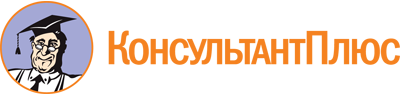 Постановление Правительства МО от 07.11.2012 N 1394/40
(ред. от 26.05.2020)
"Об утверждении Порядка организации ярмарок на территории Московской области и продажи товаров (выполнения работ, оказания услуг) на них"Документ предоставлен КонсультантПлюс

www.consultant.ru

Дата сохранения: 10.06.2021
 Список изменяющих документов(в ред. постановлений Правительства МОот 16.04.2014 N 260/12, от 15.12.2016 N 944/45, от 15.09.2017 N 759/33,от 07.02.2019 N 54/3, от 19.02.2020 N 64/4, от 26.05.2020 N 278/15)Список изменяющих документов(в ред. постановлений Правительства МОот 16.04.2014 N 260/12, от 15.12.2016 N 944/45, от 15.09.2017 N 759/33,от 07.02.2019 N 54/3, от 19.02.2020 N 64/4, от 26.05.2020 N 278/15)Список изменяющих документов(в ред. постановлений Правительства МО от 19.02.2020 N 64/4,от 26.05.2020 N 278/15)Список изменяющих документов(в ред. постановления Правительства МО от 15.09.2017 N 759/33)N п/пАдрес места проведения ярмаркиНаименование собственника стационарного торгового объекта, земельного участкаТип ярмарки*Тип ярмарки*Тип ярмарки*N п/пАдрес места проведения ярмаркиНаименование собственника стационарного торгового объекта, земельного участкауниверсальнаятематическаясельскохозяйственная123456Список изменяющих документов(в ред. постановления Правительства МО от 15.09.2017 N 759/33)N п/пАдрес места проведения ярмаркиДаты проведения ярмаркиОрганизатор ярмарки, контактная информация*Тип ярмаркиКоличество торговых мест на ярмаркеРежим работы ярмарки1234567Список изменяющих документов(в ред. постановлений Правительства МО от 15.09.2017 N 759/33,от 19.02.2020 N 64/4)N п/пАдрес места проведения ярмаркиНаименование собственника стационарного торгового объекта, земельного участкаФорма собственности, площадь земельного участка или стационарного торгового объектаКатегория земельного участка*Тип ярмарки**Тип ярмарки**Тип ярмарки**N п/пАдрес места проведения ярмаркиНаименование собственника стационарного торгового объекта, земельного участкаФорма собственности, площадь земельного участка или стационарного торгового объектаКатегория земельного участка*универсальнаятематическаясельскохозяйственная12345678Список изменяющих документов(в ред. постановлений Правительства МО от 15.09.2017 N 759/33,от 19.02.2020 N 64/4)N п/пАдрес места проведения ярмаркиДаты проведения ярмаркиОрганизатор ярмарки, контактная информация*Тип ярмаркиКоличество торговых мест на ярмаркеРежим работы ярмарки1234567Список изменяющих документов(в ред. постановлений Правительства МО от 15.09.2017 N 759/33,от 19.02.2020 N 64/4)N п/пАдрес места проведения ярмаркиДаты проведения ярмаркиОрганизатор ярмарки, контактная информация*Тип ярмаркиКоличество торговых мест на ярмаркеРежим работы ярмарки1234567Список изменяющих документов(введено постановлением Правительства МО от 16.04.2014 N 260/12;в ред. постановления Правительства МО от 19.02.2020 N 64/4)N п/пАдрес свободного места проведения ярмаркиУсловия предоставления места проведения ярмарки*123